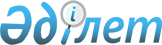 О внесении изменений и дополнения в некоторые решения Правительства Республики Казахстан
					
			Утративший силу
			
			
		
					Постановление Правительства Республики Казахстан от 26 марта 2007 года N 229. Утратило силу постановлением Правительства Республики Казахстан от 12 ноября 2008 года N 1048.       Сноска. Утратило силу постановлением Правительства РК от 12.11.2008 N 1048 .       Правительство Республики Казахстан ПОСТАНОВЛЯЕТ: 

      1. Внести в некоторые решения Правительства Республики Казахстан следующие изменения и дополнение: 

      1) в постановлении Правительства Республики Казахстан от 2 мая 2006 года N 347 "О составе Совета директоров акционерного общества "Фонд устойчивого развития "Қазына": 

      в приложении к указанному постановлению: 

      строку: 

"Елемесов                  - вице-министр финансов Республики 

Аскар Раушанович             Казахстан"       изложить в следующей редакции: 

"Ергожин                   - вице-министр финансов Республики 

Даулет Едилович              Казахстан";       в строке: 

"Мынбаев                   - исполняющий обязанности исполнительного 

Сауат Мухаметбаевич          директора акционерного общества 

                             "Казахстанский холдинг по управлению 

                             государственными активами "Самрук", 

                             независимый директор"       слова "исполняющий обязанности исполнительного директора" заменить словами "председатель правления"; 

      строку: 

"Ахметов                   - председатель Правления объединения 

Серик Ныгметулы              юридических лиц "Общенациональный союз 

                             предпринимателей и работодателей 

                             Казахстана "Атамекен", независимый 

                             директор" 

      исключить; 

      дополнить строкой следующего содержания: 

"Мирчев                    - независимый директор"; 

Александр Васильевич       2) в постановлении Правительства Республики Казахстан от 15 сентября 2006 года N 873 "О некоторых вопросах деятельности акционерного общества "Фонд устойчивого развития "Қазына": 

      в приложении 1 к указанному постановлению: 

      в пунктах 2 и 4 строку: 

      "Палымбетов Болат Абылкасымович - вице-министр экономики и бюджетного планирования Республики Казахстан;" 

      изложить в следующей редакции: 

      "Супрун Виктор Васильевич - вице-министр экономики и бюджетного планирования Республики Казахстан;"; 

      в пункте 5 строку: 

      "Смаилов Алихан Асханович - вице-министр финансов Республики Казахстан;" 

      изложить в следующей редакции: 

      "Ергожин Даулет Едилович - вице-министр финансов Республики Казахстан;"; 

      3) в постановлении Правительства Республики Казахстан от 20 сентября 2006 года N 885 "Некоторые вопросы состава Совета директоров акционерного общества "Банк Развития Казахстана": 

      в пункте 1 строку: 

      "Палымбетова Болата Абылкасымовича - вице-министра экономики и бюджетного планирования Республики Казахстан." 

      изложить в следующей редакции: 

      "Супруна Виктора Васильевича - вице-министра экономики и бюджетного планирования Республики Казахстан.". 

      2. Настоящее постановление вводится в действие со дня подписания.       Премьер-Министр 

      Республики Казахстан 
					© 2012. РГП на ПХВ «Институт законодательства и правовой информации Республики Казахстан» Министерства юстиции Республики Казахстан
				